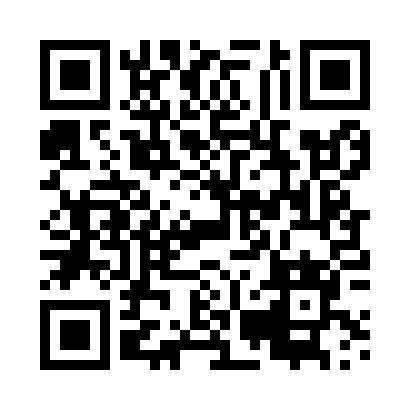 Prayer times for Skawa Dolna, PolandWed 1 May 2024 - Fri 31 May 2024High Latitude Method: Angle Based RulePrayer Calculation Method: Muslim World LeagueAsar Calculation Method: HanafiPrayer times provided by https://www.salahtimes.comDateDayFajrSunriseDhuhrAsrMaghribIsha1Wed2:595:1712:375:437:5910:072Thu2:565:1512:375:448:0010:093Fri2:535:1412:375:448:0210:124Sat2:505:1212:375:458:0310:155Sun2:475:1012:375:468:0510:176Mon2:445:0912:375:478:0610:207Tue2:415:0712:375:488:0710:238Wed2:385:0612:375:498:0910:269Thu2:355:0412:375:508:1010:2810Fri2:325:0212:375:518:1210:3111Sat2:285:0112:375:518:1310:3412Sun2:255:0012:375:528:1510:3713Mon2:224:5812:375:538:1610:4014Tue2:214:5712:375:548:1810:4315Wed2:204:5512:375:558:1910:4516Thu2:204:5412:375:568:2010:4617Fri2:194:5312:375:568:2210:4618Sat2:194:5112:375:578:2310:4719Sun2:184:5012:375:588:2410:4820Mon2:184:4912:375:598:2610:4821Tue2:184:4812:376:008:2710:4922Wed2:174:4712:376:008:2810:4923Thu2:174:4612:376:018:2910:5024Fri2:164:4512:376:028:3110:5125Sat2:164:4412:376:028:3210:5126Sun2:164:4312:386:038:3310:5227Mon2:154:4212:386:048:3410:5228Tue2:154:4112:386:058:3510:5329Wed2:154:4012:386:058:3610:5330Thu2:154:3912:386:068:3710:5431Fri2:144:3812:386:068:3810:54